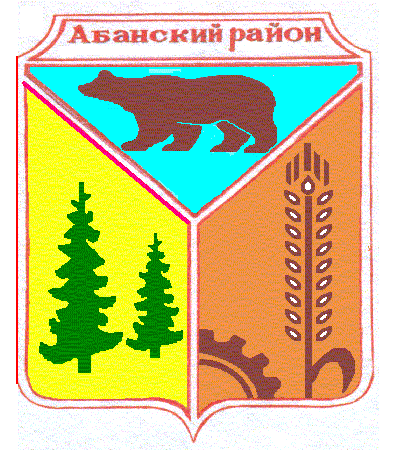 Администрация Никольского сельсоветаАбанского района Красноярского краяПОСТАНОВЛЕНИЕ03.08.2020г.                                  с. Никольск                                               № 22ПОб утверждении Порядка принятия решений признании безнадежной к взысканию задолженности по платежам в бюджет      В   соответствии   со   статьей   47.2 Бюджетного   кодекса   Российской Федерации, (в   редакции   Федерального   закона   от   07.04.2020   № 114-ФЗ),  руководствуясь ст.   16   Устава   Никольского   сельсовета   Абанского района  Красноярского края, ПОСТАНОВЛЯЮ:     1. Утвердить Порядок принятия решений о признании безнадежной к взысканию задолженности по платежам в бюджет Никольского сельсовета Абанского района Красноярского края согласно приложению.     2. Контроль за исполнением настоящего Постановления оставляю за собой.     3. Постановление вступает в силу со дня его подписания.Глава Никольского сельсовета                                               С.Ф.ОхотниковаПриложение к постановлениюАдминистрации Никольского сельсоветаот 03.08.2020 № 22ППорядок принятия решений о признании безнадежной к взысканию задолженности по платежам в бюджет     1. Порядок принятия решений о признании безнадежной к взысканию задолженности по платежам в бюджет Никольского сельсовета Абанского района Красноярского края (далее - Порядок, местный бюджет) устанавливает основания  для принятия администраторами доходов бюджетов Никольского сельсовета  Абанского района Красноярского края (далее - администраторы доходов) решения о признании безнадежной к взысканию задолженности по платежам в местный бюджет, перечень документов, необходимых для принятия такого решения,  процедуру и сроки его принятия.     2. Платежи в бюджет, не уплаченные в установленный срок (задолженность по платежам в бюджет) признаются безнадежными к взысканию в случае:1) смерти физического лица - плательщика платежей в бюдже объявления его умершим в порядке, установленном гражданским процессуальным законодательством Российской Федерации; 2) признания банкротом индивидуального предпринимателя - плательщика платежей в бюджет в соответствии с Федеральным законом от 26 октября 2002 года № 127-ФЗ «О несостоятельности (банкротстве)» в части задолженности по платежам в бюджет, не погашенным по причине недостаточности имущества должника;2.1) признания банкротом гражданина, не являющегося индивидуальным предпринимателем, в соответствии с Федеральным законом от 26 октября 2002 года № 127-ФЗ «О несостоятельности (банкротстве)» - в части задолженности по платежам в бюджет, не погашенной после завершения расчетов с кредиторами в соответствии с указанным Федеральным законом;3) ликвидации организации - плательщика платежей в бюджет в части задолженности по платежам в бюджет, не погашенной по причине недостаточности имущества организации и (или) невозможности ее погашения учредителями (участниками) указанной организации в пределах и порядке, которые установлены законодательством Российской Федерации;4) применение актов об амнистии или о помиловании в отношении осужденных к наказанию в виде штрафа или принятии судом решения, в соответствии с которым администратор доходов бюджета утрачивает возможность взыскания задолженности по платежам в бюджет;5) вынесения судебным приставом - исполнителем постановления об окончании исполнительного производства и о возвращении взыскателю исполнительного документа по основанию, предусмотренному пунктом 3 и 4 части 1 статьи 46 Федерального закона от 2 октября 2007 года № 229-ФЗ «Об исполнительном производстве», если с даты образования задолженности по платежам в бюджет прошло более пяти лет, в следующих случаях:- размер задолженности не превышает размера требований к должнику, установленного законодательством Российской Федерации о несостоятельности (банкротстве) для возбуждения производства по делу о банкротстве;- судом возвращено заявление о признании плательщика платежей в бюджет банкротом или прекращено производство по делу о банкротстве в связи с отсутствием средств, достаточных для возмещения судебных расходов на проведение процедур, применяемых в деле о банкротстве;6) исключения юридического лица по решению регистрирующего органа из единого государственного реестра юридических лиц и наличия ранее вынесенного судебным приставом-исполнителем постановления об окончании исполнительного производства в связи с возвращением взыскателю исполнительного документа по основанию, предусмотренному пунктом 3 или 4 части 1 статьи 46 Федерального закона от 02.10.2007 № 299-ФЗ «Об исполнительном производстве», - в части задолженности по платежам в бюджет, не погашенной по причине недостаточности имущества организации и невозможности ее погашения учредителем (участником) указанной организации в случаях, предусмотренных законодательством Российской Федерации. В случае признания решения регистрирующего органа об исключении юридического лица из единого государственного реестра юридических лиц в соответствии с Федеральным законом от 08.08.2001 №129-ФЗ «О государственной регистрации юридических лиц и индивидуальных предпринимателей» недействительным задолженность по платежам в бюджет, ранее признанная безнадежной к взысканию в соответствии с настоящим подпунктом, подлежит восстановлении в бюджетном (бухгалтерском) учете».     3. Наряду со случаями, предусмотренными пунктом 2 настоящего приложения, неуплаченные административные штрафы признаются безнадежными к взысканию, если судьей, органом, должностным лицом, вынесшим постановление о назначении административного наказания, в случаях, предусмотренных Кодексом Российской Федерации об административных правонарушениях, вынесено постановление о прекращении исполнения постановления о назначении административного наказания.     4. Для принятия решения о признании задолженности по платежам в бюджет безнадежной к взысканию необходимо следующие документы, подтверждающие наличие оснований для принятия решений о признании безнадежной к взысканию задолженности по платежам:- выписка из отчетности администратора доходов бюджета об учитываемых суммах задолженности по уплате платежей в бюджеты бюджетной системы Российской Федерации;- справка администратора доходов бюджета о принятых мерах по обеспечению взыскания задолженности по платежам в бюджеты бюджетной системы Российской Федерации;- документы, подтверждающие случаи признания безнадежной к взысканию задолженности по платежам в бюджеты бюджетной системы Российской Федерации, в том числе:- документ, свидетельствующий о смерти физического лица - плательщика платежей в бюджет или подтверждающий факт объявления его умершим;- документ, содержащий сведения из Единого государственного реестра индивидуальных предпринимателей о прекращении деятельности вследствие признания банкротом индивидуального предпринимателя - плательщика платежей в бюджет, из Единого государственного реестра юридических лиц о прекращении деятельности в связи с ликвидацией организации - плательщика платежей в бюджет;- судебный акт, в соответствии с которым администратор доходов бюджета утрачивает возможность взыскания задолженности по платежам в бюджет в связи с истечением установленного срока ее взыскания (срока исковой давности), в том числе определение суда об отказе в восстановлении пропущенного срока подачи в суд заявления о взыскании задолженности по платежам в бюджет;- постановление судебного пристава-исполнителя об окончании исполнительного производства при возврате взыскателю исполнительного документа по основаниям, предусмотренным пунктами 3 и 4 части 1 статьи 46 Федерального закона «Об исполнительном производстве».     5. Решение о признании безнадежной к взысканию задолженности по платежам в бюджеты принимается на основании решения специально созданной комиссии (далее - Комиссия).     6. В состав Комиссии помимо сотрудников администратора доходов бюджетов могут входить представители главного администратора доходов бюджетов, финансовых органов.6.1. По результатам рассмотрения вопроса о признании задолженности по платежам в местный бюджет безнадежной к взысканию Комиссия, в течение 3-х дней с момента получения необходимых документов рекомендует:а) признать задолженность по платежам в местный бюджет безнадежной к взысканию;б) отказать в признании задолженности по платежам в местный бюджет безнадежной к взысканию. Данное решение не препятствует повторному рассмотрению вопроса о возможности признания задолженности по платежам в бюджеты безнадежной к взысканию.В случае установления Комиссией оснований для признания задолженности по   платежам   в   местный   бюджет   безнадежной   к   взысканию   Комиссия подготавливает Проект решения о признании безнадежной к взысканию задолженности.6.2. Решение Комиссии должно быть оформлено протоколом, подписанным всеми членами Комиссии.      7. Решение о признании безнадежной к взысканию задолженности по платежам в бюджеты подписывается руководителем администратора доходов бюджетов.7.1. Решение о признании безнадежной к взысканию задолженности оформляется актом, содержащим следующую информацию:а) полное наименование организации (фамилия, имя, отчество физическоголица);б)идентификационный номер налогоплательщика, основной государственный регистрационный номер, код причины постановки на учет налогоплательщика организации (идентификационный номер налогоплательщика физического лица);в) сведения о платеже, по которому возникла задолженность;г) код классификации доходов бюджетов Российской Федерации, по которому учитывается задолженность по платежам в бюджет бюджетной системы Российской Федерации, его наименование;д) сумма задолженности по платежам в бюджеты бюджетной системы Российской Федерации;е) сумма задолженности по пеням и штрафам по соответствующим платежам в бюджеты бюджетной системы Российской Федерации;ж) дата принятия решения о признании безнадежной к взысканию задолженности по платежам в бюджеты бюджетной системы Российской Федерации;з) подписи членов комиссии.Оформленный комиссией акт о признании безнадежной к взысканию задолженности по платежам в бюджеты бюджетной системы Российской Федерации утверждается руководителем администратора доходов бюджета